ІЛЛІНІВСЬКА СІЛЬСЬКА РАДАКОСТЯНТИНІВСЬКИЙ РАЙОНДОНЕЦЬКА ОБЛАСТЬВІДДІЛ ОСВІТИНАКАЗ від 19.02.2019                     	 с. Іллінівка                         			    № 68Про проведення І етапу обласного інтернет-конкурсу літературно-мистецької та педагогічної  медіатворчості із зарубіжної літератури, російської мови та інтегрованого курсу«Література»«Створи шедевр»На виконання наказу директора департаменту освіти і науки Донецької обласної державної адміністрації від 18 січня 2017 року № 9 «Про проведення обласного інтернет-конкурсу літературно-мистецької та педагогічної медіатворчості із зарубіжної літератури, російської мови та інтегрованого курсу «Література» «Створи шедевр», зареєстрованого в Головному територіальному управлінні юстиції у Донецькій області  07 лютого 2017 року за  №10/2217, наказу департаменту освіти і науки Донецької обласної державної адміністрації від 12 лютого 2019  року № 67/163-19-ОД «Про проведення обласного інтернет-конкурсу літературно-мистецької та педагогічної  медіатворчості із зарубіжної літератури, російської мови та інтегрованого курсу «Література» «Створи шедевр»», з метою розвитку медіакультури педагогів та учнів закладів загальної середньої освіти Донецької області, підтримки творчого потенціалу підростаючого покоління, якісного науково-методичного супроводу професійного зростання вчителів, активізації виховної і патріотичної роботи серед учнівської молодіНАКАЗУЮ:Провести у 2019 році І етап  обласного  інтернет-конкурсу літературно-мистецької та педагогічної медіатворчості із зарубіжної літератури, російської мови та інтегрованого курсу «Література» «Створи шедевр» (далі ‒ Конкурс)  з 04 лютого по 01 березня 2019 року.2. Затвердити склад оргкомітету Конкурсу (додаток 1).3. Затвердити склад журі Конкурсу (додаток 2).4. Визначити та нагородити переможців і лауреатів І етапу Конкурсу дипломами І, ІІ, ІІІ ступенів.5. Завідувачу методичним кабінетом відділу освіти (Пасічна Т.В.):1) Забезпечити проведення I етапу Конкурсу відповідно до Положення про проведення обласного інтернет-конкурсу літературно-мистецької та педагогічної медіатворчості із зарубіжної літератури, російської мови та інтегрованого курсу «Література» «Створи шедевр», затвердженого наказом директора департаменту освіти і науки Донецької обласної державної адміністрації від 18 січня 2017 року № 9, зареєстрованим в Головному територіальному управлінні юстиції у Донецькій області  07 лютого 2017 року за №10/2217, на належному організаційно-методичному рівні.2) Надіслати протоколи результатів проведення І етапу та заявки на участь у II етапі Конкурсу  переможців  (І місце) до обласного оргкомітету за адресою viddil.gum@ukr.net  до 01 березня 2019 р. включно з позначкою «Створи шедевр, (місто, район, ОТГ)».6. Керівникам закладів загальної середньої освіти:1) Забезпечити участь педагогів та учнів у Конкурсі.2) Забезпечити  подачу загальної  та персональної заявок (додатки 3,4,5),  творчих робіт (проектів) до 28 лютого 2019 року. Вимоги до оформлення творчих робіт (проектів) розміщуються у розділі «Про конкурс» інтернет-сайту Конкурсу http://stvoryschedevr.wix.com/sajt. 7. Даний наказ розмістити на офіційному веб-сайті відділу освіти http://vo-illinivka.dn.ua.8.Контроль за виконанням даного наказу покласти на завідувача методичним кабінетом (Пасічна Т.В.).Головний спеціаліст відділу освіти                                          І.С.ШакінаЗавідувач методичним кабінетом						Т.В.ПасічнаДодаток  1до наказу відділу освіти Іллінівської сільської ради19.02.2019 № 68СКЛАДорганізаційного комітету І етапу обласного  інтернет-конкурсу літературно-мистецької та педагогічної медіатворчості із зарубіжної літератури, російської мови та інтегрованого курсу «Література» «Створи шедевр»Завідувач методичним кабінетомвідділу освіти				                                 	 Т.В.ПасічнаДодаток 2 до наказу відділу освіти Іллінівської сільської ради19.02.2019 № 68СКЛАДжурі І етапу обласного  інтернет-конкурсу літературно-мистецької та педагогічної медіатворчості із зарубіжної літератури, російської мови та інтегрованого курсу «Література» «Створи шедевр»Завідувач методичним кабінетом відділу освіти                                   				Т.В.ПасічнаДодаток 3 до наказу відділу освіти Іллінівської сільської ради19.02.2019 № 68Загальна заявка на участь у І етапі  обласного інтернет-конкурсу літературно-мистецької та педагогічної медіатворчості із зарубіжної літератури, російської мови та інтегрованого курсу «Література» «Створи шедевр»_________________________________________________________назва ЗЗСОМПДиректор школи Завідувач методичним кабінетом відділу освіти                                   						Т.В.ПасічнаДодаток 4 до наказу відділу освіти Іллінівської сільської ради19.02.2019 № 68Персональна заявка на участь у І етапіобласного інтернет-конкурсу літературно-мистецької та педагогічної медіатворчості із зарубіжної літератури, російської мови та інтегрованого курсу «Література» «Створи шедевр» для УЧНІВ-УЧАСНИКІВ МПДиректор школи Завідувач методичним кабінетом відділу освіти                                   				Т.В.ПасічнаДодаток 5до наказу відділу освіти Іллінівської сільської ради19.02.2019 № 68Персональна заявка на участь у ІІ етапіобласного інтернет-конкурсу літературно-мистецької та педагогічної медіатворчості із зарубіжної літератури, російської мови та інтегрованого курсу «Література» «Створи шедевр»для вчителів-учасниківМПДиректор школи Завідувач методичним кабінетом відділу освіти                                   				Т.В.ПасічнаСидорчук Н.В.-начальник відділу освітиШакіна І.С.-головний спеціаліст відділу освітиПасічна Т.В.-завідувач методичним кабінетом відділу освіти Макашова Ю.О.-методист з дошкільної освіти методичного кабінету відділу освітиСологуб Т.В.-голова журі, учитель російської мови та зарубіжної літератури Катеринівської ЗОШ І-ІІІ ст., керівник ПМК учителів мов національних меншин та зарубіжної літератури методичного кабінетуДемченко О.В.-заступник голови журі, учитель російської мови та зарубіжної літератури Іллінівського ОЗЗСОПересічна Л.М.-учитель російської  мови та зарубіжної  літератури Степанівського ЗЗСО І-ІІ ст.. філії Іллінівського ОЗЗСО.№ з/пПІБучасника (повністю, українською мовою)Повна назва начального закладу(за печаткою)Клас (для учнів),категорія, звання (для вчителів)Навчальний предмет(російська мова, інтегрований курс «Література», зарубіжна література, інтегрований урок (зарубіжна література + англійська мова) тощо)НомінаціяЖанр (вид) роботи(альманах, буктрейлер, інтерактивний плакат тощо),назва (повна) 1234567Відомості про конкурсантаПрізвище, ім’я та по батькові учасникаПовне найменування навчального закладу, (клас)Жанр (вид) роботиНазва роботиНомінаціяНавчальний предмет:російська мова, інтегрований курс «Література», зарубіжна літератураАнотація до роботи (до 50 слів)Посилання  на роботуВідомості про наставникаПрізвище, ім’я та по батькові Повне найменування навчального закладу школиПосада, кваліфікаційна категорія, званняТелефон для зв’язкуВідомості про конкурсантаПрізвище, ім’я та по батькові учасникаПовне найменування навчального закладуПосада, кваліфікаційна категорія, званняЖанр (вид) роботиНазва роботиНомінаціяНавчальний предмет:(російська мова, інтегрований курс «Література», зарубіжна література) (обрати з переліку)Посилання  на роботуАнотація до роботи (до 50 слів)Телефон для зв’язку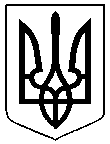 